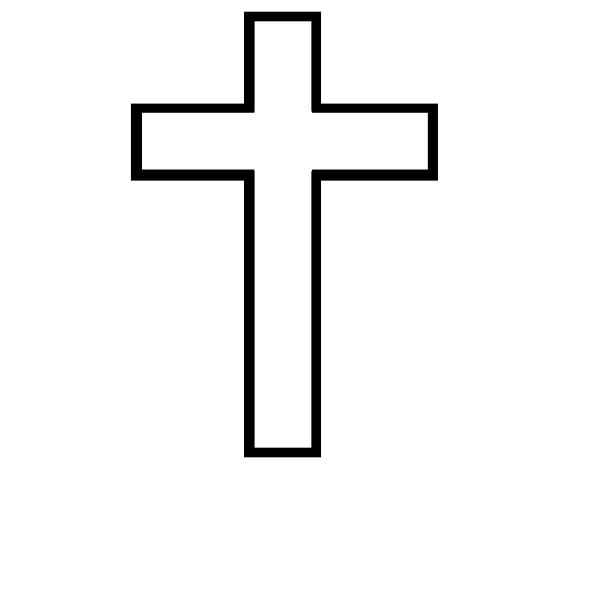 Assurance of Pardon & Gloria Patri Glory be to the Father, and to the Son, and to the Holy Ghost.  As it was in the beginning, is now, and  ever shall be, world without end. Amen. Amen                                     (Blue No. 579) 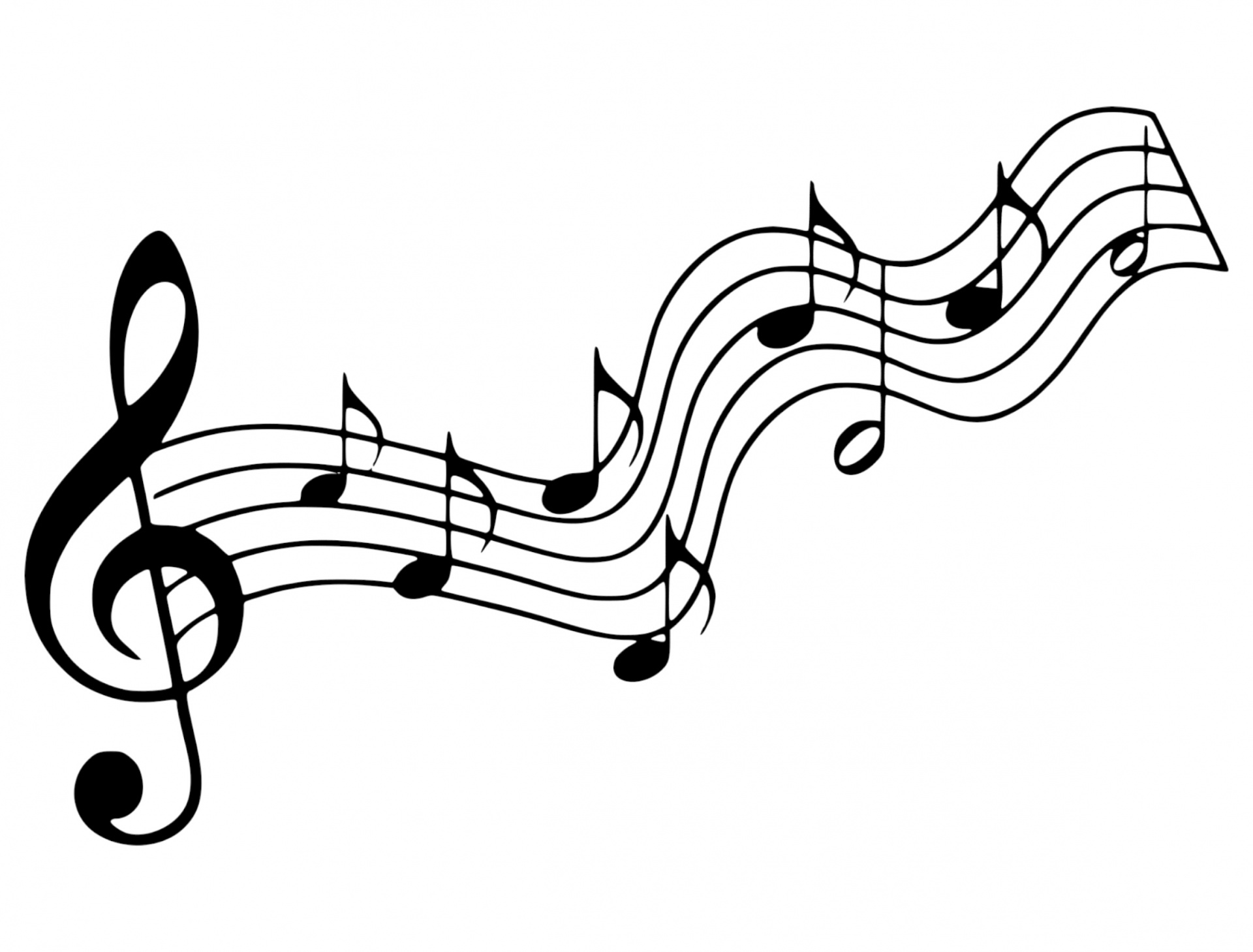 “Majesty”	     	I-8			Hayford	Majesty, worship His Majesty.	Unto Jesus be all glory, power and praise.	Majesty, Kingdom authority, flow from His throne	Unto His own, His anthem raise.	So exalt, lift up on high, the name of Jesus.	Magnify, come glorify Christ Jesus the King.	Majesty, worship His Majesty.	Jesus who died, now glorified, King of all Kings.Special Music  “How Great Thou Art”                                                          sung by Nicholas Miller 
  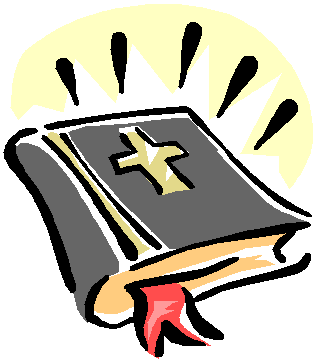   Scripture 1: Isaiah 9:1-4    (p. 984)  Scripture 2: 1 Corinthians 1:10-18   (p.1623)             Faith and Engagement“Great Is Thy Faithfulness ”    No. 276                                        (Blue Hymnal)     Prayers of the Pastor & the People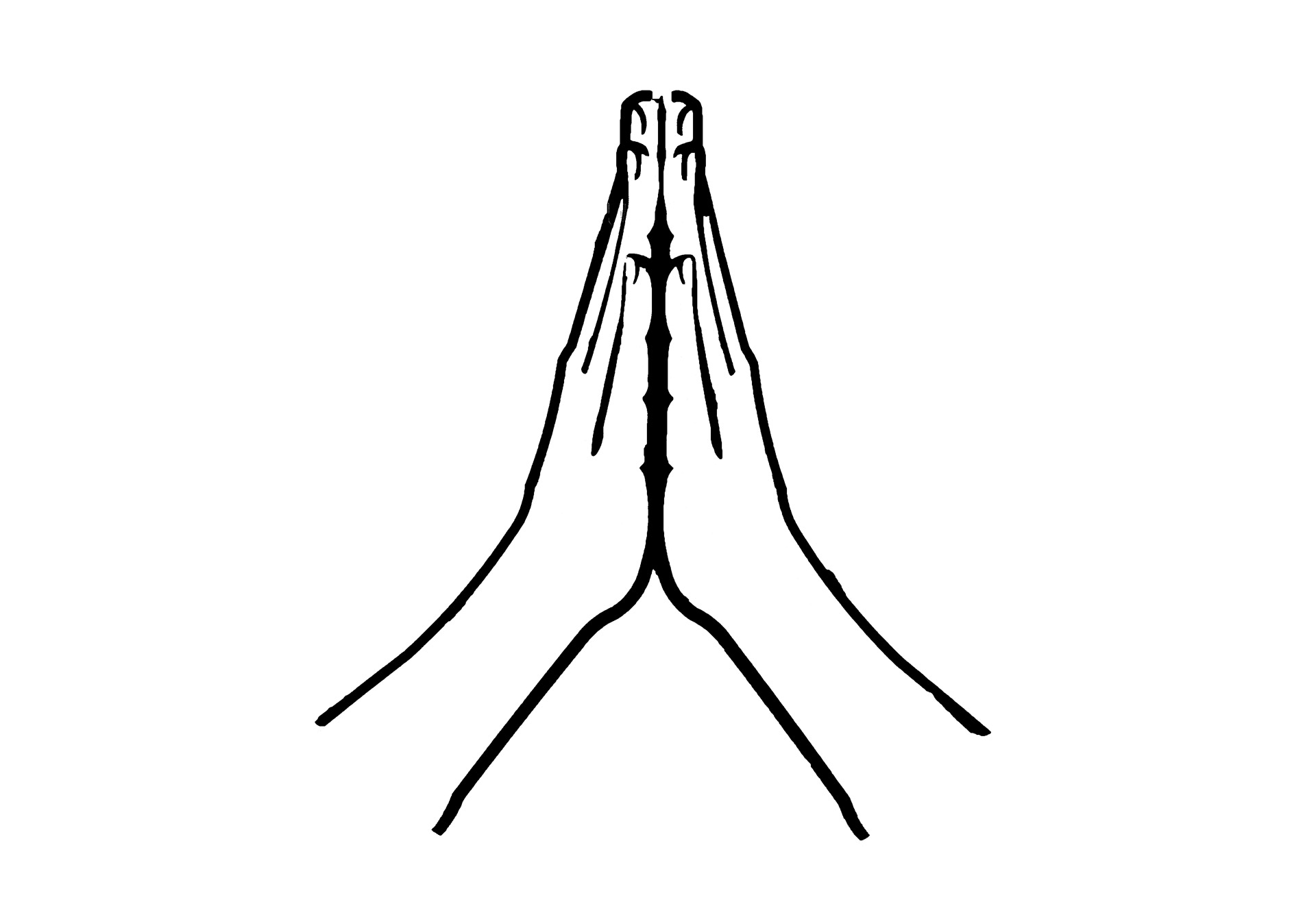 With Praise & Thanksgiving              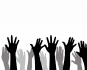 share briefly names & situations to lift to God in prayer – we know God is more than able to hold all we offer & God knows the details!  Lord in Your mercy…Hear our prayerBlessing “Halle, Halle, Halle-lujah (X3)                 Hallelujah, Hal-le-lu-jah!”PERSONAL MILESTONESJanuary 24- Jennie DrakeJanuary 26 – Louise SiretzPrayer Concerns		    Prayer person: Bob GarrisonPrayer young person: Ava DeckerPrayer theme for young adults: faithAll medical professionals, emergency responders & those serving in hospitals, nursing homes & care facilities Military folks & family - the USA & all those in leadership S-VE School Board members, administrators, teachers & othersNorth Spencer Christian Academy Church FinancesSamaritan’s PurseVanEtten Assemnly of God Announcements/Reminders: A note about offering - all we have is a gift from God.  We are invited weekly (and honestly at all times)to respond to God & joyfully give some of what we’ve been trusted with.  For financial giving please place in an offering plate when arriving/leaving or mail to:  Danby Rd, Spencer NY 14883 -OR- PO Box 367, Spencer, NY. 14883CalendarMonday -- No Pastor's Hours (MLK Day Holiday) Monday -- 6PM AA    Tuesday -- Lions Club Prep (kitchen)  Tuesday -- 10 Warning signs of Alzheimer's Presentation Wednesday -- 11AM Adult Study  Wednesday -- 4:30-6PM Lions Club Dinner  Friday -- 11AM Women's Bible StudySunday -- 11AM Worship (10AM Adult Study)  Christ the King FellowshipPresbyterian #loveJanuary 22, 2023 - 11 AM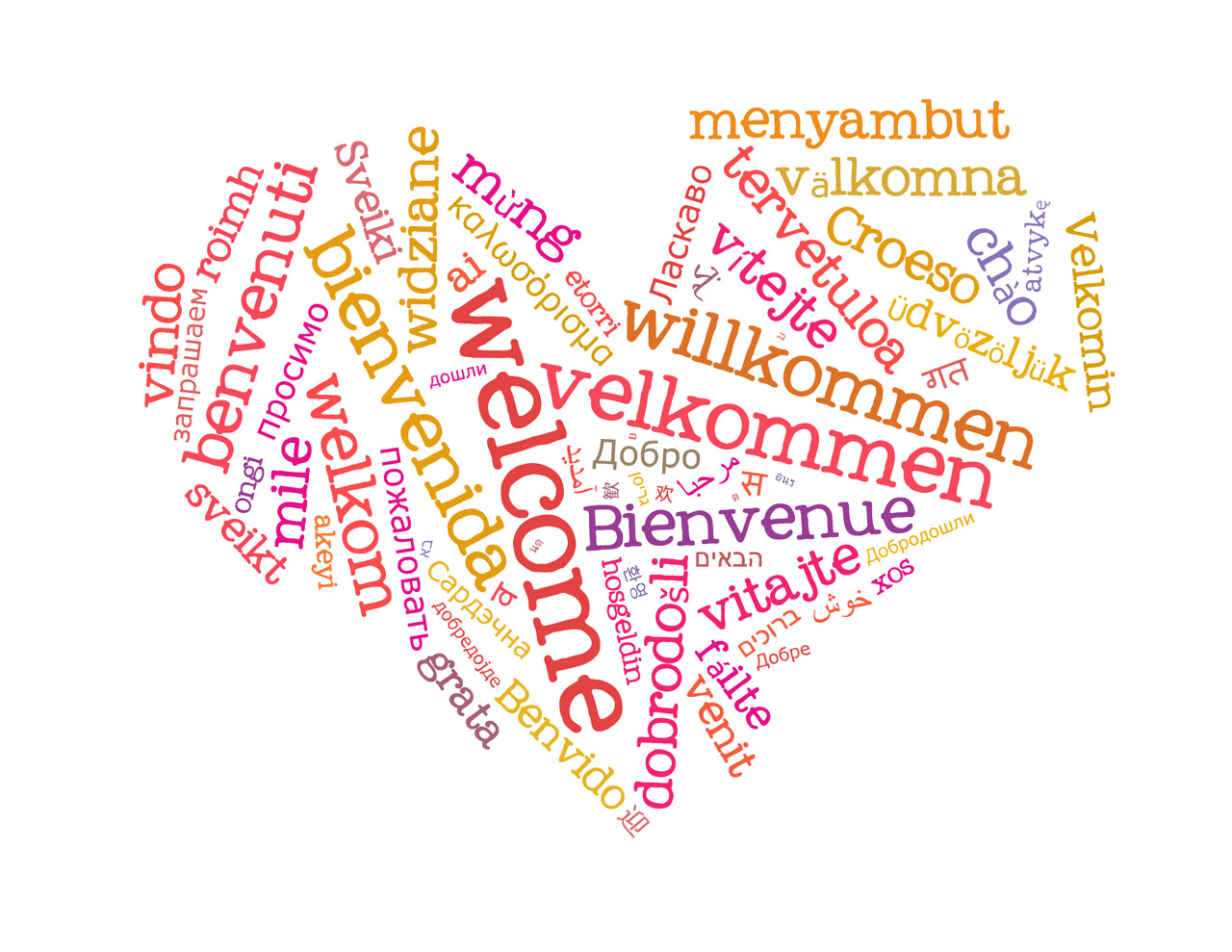 Welcome Prelude   “O God Beyond All Praising”                       by Anthony Giamanco Call to Worship Psalm 29:1-4 & The DoxologyAscribe to the LORD, O heavenly beings, ascribe to the LORD glory and strength.Ascribe to the LORD the glory of his name; worship the LORD in holy splendor. The voice of the LORD is over the waters; the God of glory thunders, the LORD, over many waters.  The voice of the LORD is powerful; the voice of the LORD is full of majesty.    (The Doxology)♪ Praise God, from whom all blessings flow; Praise *Him, all creatures here below; Praise *Him above, ye heavenly host; Praise Father, Son, and Holy Ghost.  Amen                                              (Blue Hymnal No. 592) “Praise to the Lord, the Almighty”         No. 3                                                        (Red Praise)         Confession   Merciful God, we confess that we have sinned against You in thought, word, and deed, by what we have done, and by what we have left undone.  We have not loved You with our whole heart and mind and strength.  We have not loved our neighbors as ourselves.  In Your mercy, forgive what we have been, help us amend what we are, and direct what we shall be, that we may delight in Your will and walk in Your ways to the glory of Your holy name. .[silent prayer & reflection; let the Holy Spirit identify any sin that needs confessing - offer it to God & let it go] 